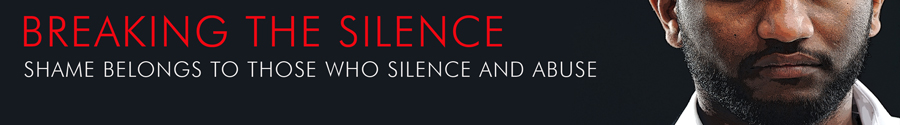 Technological Breakdowns You agree that interruptions may happen during our sessions together online and that we both will be active in trying to minimize this.If our session is affected by technology problems that affect our ability to communicate, we should both:·     Log out of the system·     Wait a few minutes·     Attempt to log back in (if this successful, we will continue)·      If this doesn’t work, I will contact you USING YOUR AGREED ALTERNATE FORM OF COMMUNICATION to arrange a new date for the session OR TO COMPLETE THE current session AS AGREED.